WTOREK  14.04WITAMY WAS PO ŚWIĘTACH WIELKANOCNYCHTemat kompleksowy na obecny tydzień to : WIOSNA  NA WSIcele-doskonalenie  umiejętności przeliczania w zakresie progu dziesiątkowego i z jego przekroczenie-doskonalenie  techniki pisania poprzez kreślenie szlaczków literopodobnych-ćwiczenia  doskonalące dodawanie i odejmowanie-badanie właściwości skorupki  jajka-wyciaganie wniosków przyczynowo-skutkowych1.Przedszkolacy dziś proponujemy temat wiosenny, bo wiosna na dobre zagościła .Na początek  proponujemy trochę zadań na dodawanie i odejmowanie. Rodzicu przeczytaj polecenia dziecku do zadania.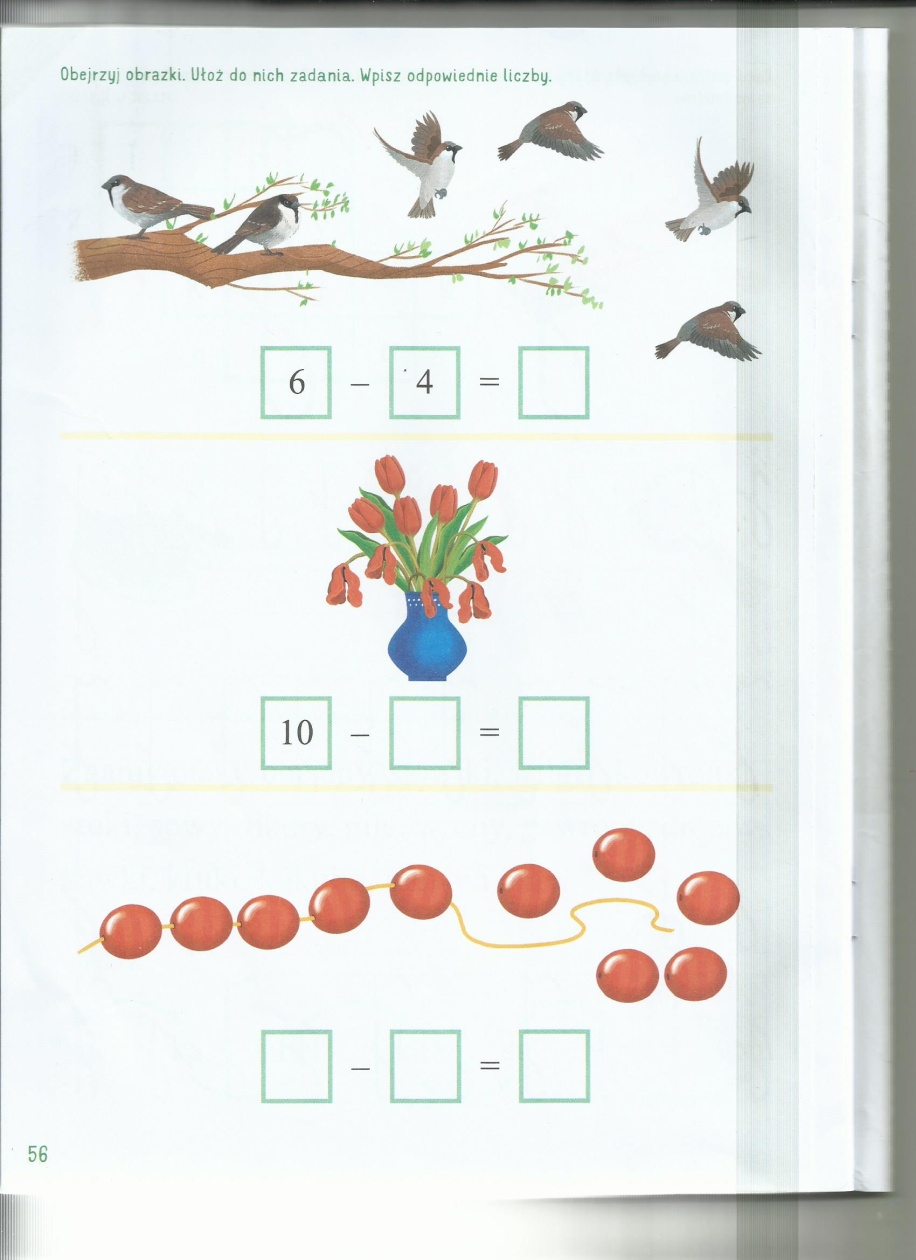 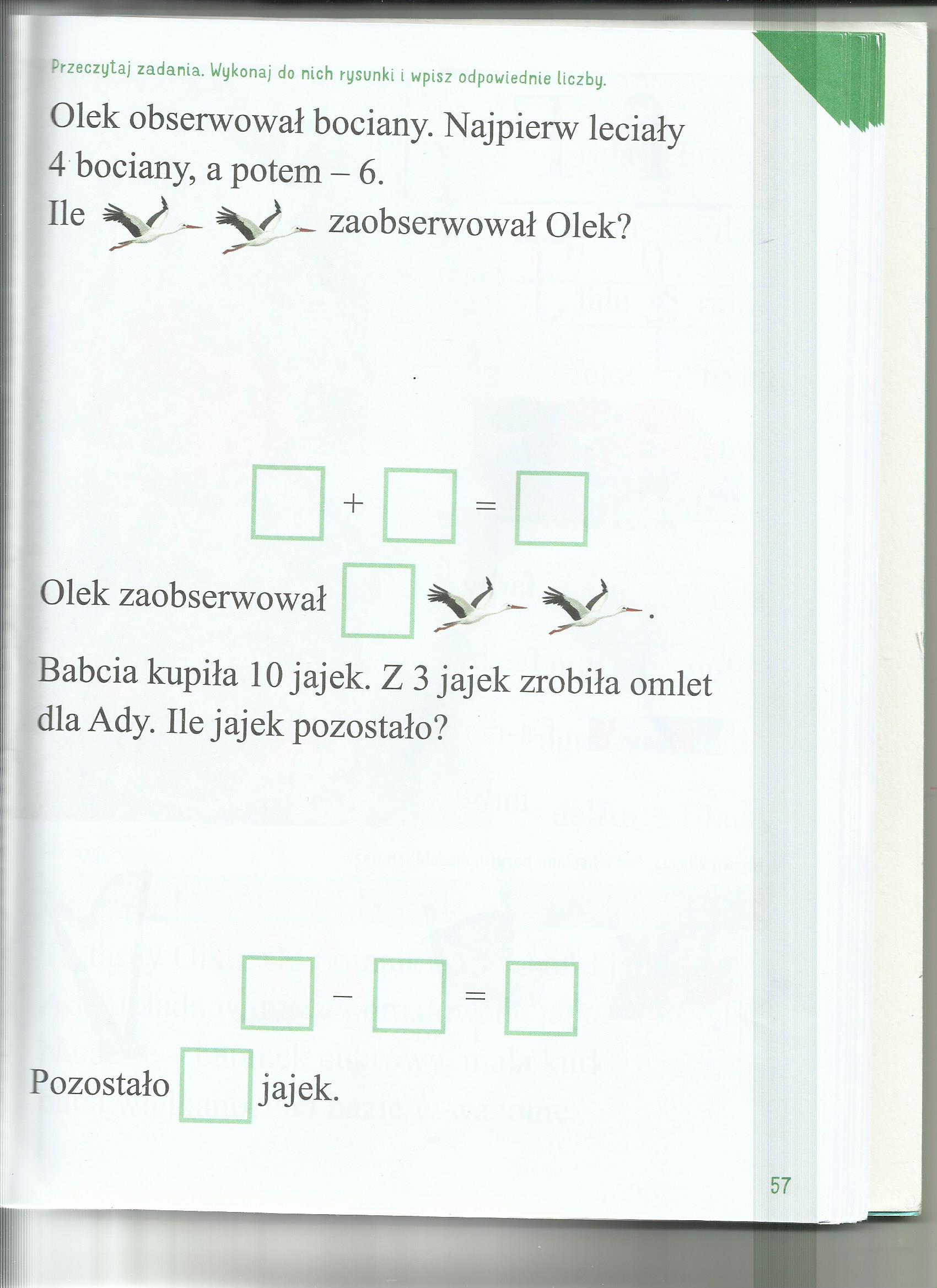 Poproś dziecko, aby uzupełniło działania ( można karty wydrukować lub na kartce wpisać tylko działania) i prawidłowo je przeczytało.DRODZY RODZICE  PRZECZYTAJCIE   DLA SIEBIE !"Powiedz mi, a zapomnę,pokaż - a zapamiętam,pozwól mi działać, a zrozumiem!"                                               Konfucjusz BEDZIE TO WAM POTRZBNE, ABY ZROZUMIEĆ   że działanie ,pokazywanie przynosi najlepsze efekty a zatem DO DZIEŁA!!! 2.Kochane "Żabki" zapraszamy Was do  zabawy badawczej z jajkiem Gumowe jajko, czyli co potrafi zdziałać ocet” Cele: Obserwacja interakcji jajka z octemWykonanie doświadczenia: Do wysokiego naczynia wlewamy ocet. Umieszczamy 
w nim surowe jajko i rozpoczynamy obserwację. Niemal od razu na powierzchni jajka pojawiają się niewielkie bąbelki -  w ok. 90% szkielet jaja zbudowany jest z  wapnia.CZEKAMY     około 10 godzin Wniosek: Po włożeniu jajka do octu, rozpoczyna się reakcja. Kwas octowy rozpuszcza skorupkę jajka, a jajko po ok. 10 godzinach staje się elastyczne. Pozostaje jedynie wyraźna, nienaruszona błona zewnętrzna. Jest dość delikatna, dlatego z jajkiem wciąż należy się obchodzić ostrożnie.  Jajko zachowuje się jakby było z gumyPamiętajmy, że jajko wyciągnięte z octu nie nadaje się do spożycia3.Czas na chwilę przerwy. Pamiętacie piosenkę "Jestem sobie ogrodniczka”? Zaśpiewajcie ją  .Można klaskać do rytmu ,można stukać do rytmu .	https://www.youtube.com/results?search_query=piosenka+jestem+sobie+ogrodniczka+mam+nasionek+pół+koszyczkaProponujemy wspólnie z rodzicem trochę relaksu  w formie "Wierszyki -masażyki"Słońce świeci [delikatne głaskanie po plecach]
Kroczą słonie [delikatne uderzanie otwartymi dłońmi] 
Pędzą konie po betonie [uderzanie pięściami] 
Płynie sobie kręta rzeczka [naśladowanie biegu rzeki] 
Przeszły panie na szpileczkach [dotykanie czubkami palców]
Z gryzącymi pieseczkami [delikatne szczypanie]
Pada bardzo drobny deszczyk [dotykanie opuszkami palców]
Czy poczułeś dreszczyk ? [gwałtowne zsunięcie rąk po plecach w dół]Wspinał się pajączek po rynnie. [wędrujemy palcami od dołu ku górze po plecach dziecka]
Spadł wielki deszcz i zmył pajączka [rozkładamy na plecach płasko obie dłonie i szybko przesuwamy je           w dół]
Zaświeciło słoneczko, [masujemy plecy ruchem okrężnym]
Wysuszyło pajączka, rynnę i… [masujemy tak długo, aż poczujemy ciepło]
Wspinał się pajączek po rynnie… [zaczynamy od początku.]4.Spróbujcie  samodzielnie lub z pomocą rodzica odgadnąć rebusy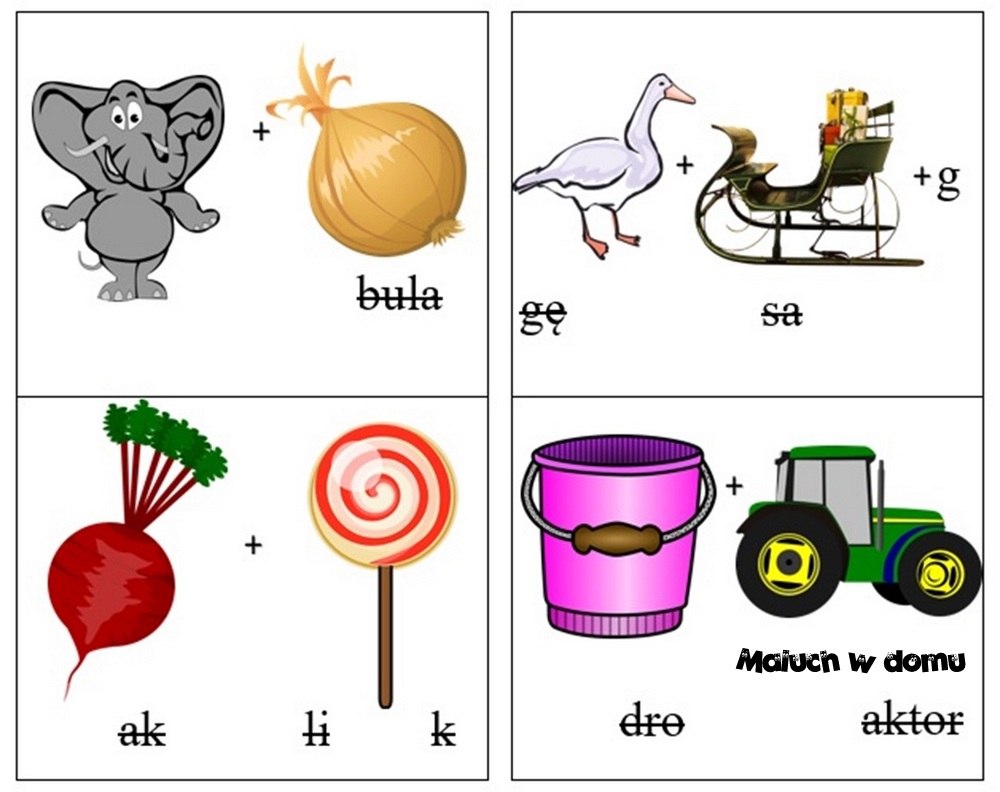 5.Mamy dla Was kolejną  propozycję ,abyście  poćwiczyli swoje oczy i wyszukali   różnice  między obrazkami .POWODZENIA  ;-)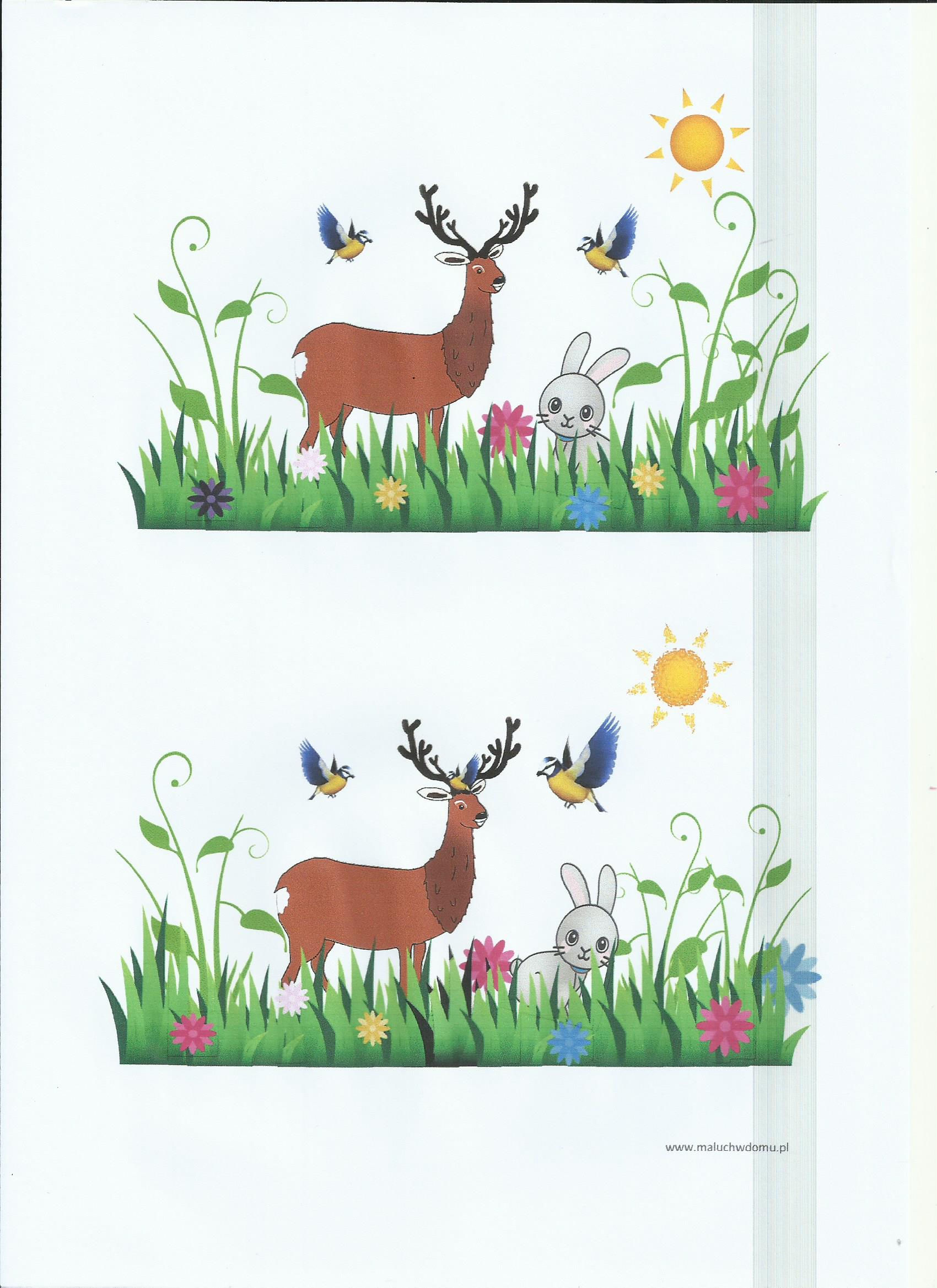 	Przykład informacji zwrotnej do nauczycielaPrzykłady informacji zwrotnej:Imię i nazwisko dziecka: .............................................................Data:  14.04.2020 (wtorek)……Proszę wpisać TAK lub NIE…..1. Dziecko  pomocą dorosłego wykonało doświadczenie……2 Dziecko słuchało/śpiewało piosenkę „ Jestem sobie ogrodniczka.”….3.Dziecko rozwiązywało rebusy4.Dziecko wyszukiwało różnice między obrazkami…5. InnePamiętajcie Drodzy Rodzice, że dzieci dopiero się uczą i mają prawo popełniać błędy. ;-), ich prace nie muszą być  „jak z obrazka”Informację zwrotną przesyłajcie proszę na e-mail grupowy: calineczka2020zostanwdomu@gmail.comJeśli nie macie takiej możliwości to można skorzystać z  Messenger: Aneta Roga lub Bernadeta Niełacna Informację zwrotną można przesyłać raz w tygodniu, ale musi ona zawierać króciutki opis każdego dnia. To Państwo decydujecie , czy wysyłacie informację codziennie czy raz w tygodniu (zbiorową).DZIEKUJEMY ;-)Pomoce: naczynie, ocet, jajko